台灣首府大學 推廣教育處 106年度暑期夏令營 報名表台灣首府大學推廣教育處：06-5718888#638、639鋼彈模型製作鋼彈模型製作課程介紹資訊發達的世代，取得任何資源都相對的簡單快速，導致現在的小孩缺乏耐心與毅力，運用鋼彈模型的組裝過程，讓孩子們集中專注力，進而培養耐心與觀察力。課程目標提升孩子們的專注力和毅力，遠離3C活動日期106.7.10~106.7.14  AM9:00-12:00課程內容如何解讀製作說明書以及了步驟與流程，模型製作需要哪些基本工具以及如何運用，如何有效的處理各零件湯口，什麼是鈑件線，如何凸顯相關細節，各種零件打磨技巧，何謂無縫處理以及相關技巧，零組件加工提升整體質感，組裝階段的各種技巧，如何使用消光漆及噴塗技巧※本課程包含一盒萬代HG1/144系列鋼普拉模型套件，作品成後可帶回※課堂上提供工具/打磨板/砂紙/塗料/模型製作相關耗材(僅限課堂上使用)※學員需自備活性碳口罩一個費    用$4,000活動地點台灣首府大學師資說明阿丹模型工作室＿阿丹老師小檔案：模型製作資歷 32 年• 鋼彈模型製作家全球盃台灣區 2014 年亞軍 (GBWC) • 鋼彈模型製作家全球盃台灣區 2015 年冠軍 (GBWC)• 鋼彈模型製作家全球盃台灣區 2016 年冠軍 (GBWC) • 代表台灣參加 2015/2016 GBWC 世界盃決賽適合對象小三升小四~小六升國一報名方式電話報名或至台灣首府大學推廣教育處網頁：點選「106年度夏令營活動專區」，下載報名表後寄至mingshan@tsu.edu.tw。優待辦法【好課加購】  凡同一學員排滿09:00-16:30課程者，即可以原價五折價加購當週16:30-18:00之體能課程。【午餐饗宴】  凡參加排滿全天(09:00-16:30)課程者，免費贈送當週午餐，午休時間12:00-13:30。 備註：未排滿整天課程，如需加購午餐每週300元(可留到13：00) 備註說明一、主辦單位／上課地點：台灣首府大學二、學費不含上課材料費用(報名時須同時繳交課程材料費500元)。 三、除講師外，每班均設隨班助教。包班、量身定做課程。四、本課程修習時數需滿課程總時數4/5使得頒發結業證書。 五、開班人數：16名(在表定開課日前七天通知。)六、◆早上班(9:00-12:00)到校時間：7:30，下午離校時間：13:00。    ◆下午班(13:30-16:30)到校時間：13:00，離校時間：17:00。     若超過時間需另外加課後照顧費，每半小時50元，最晚至18:30。    ◆體能班(16:30-18:00)到校時間：16:00，離校時間：18:30。七、聯絡人：推廣教育處 (06)5718888#637.638.639八、【以上師資、課程內容、時間及場地等，本單位保留變更之權利。】學生姓名身分證字號就讀學校出生年月日民國______年_____月______日年級□幼稚園 □升國小__年級□升國中一年級家長姓名住家電話家長手機地址Email報名營隊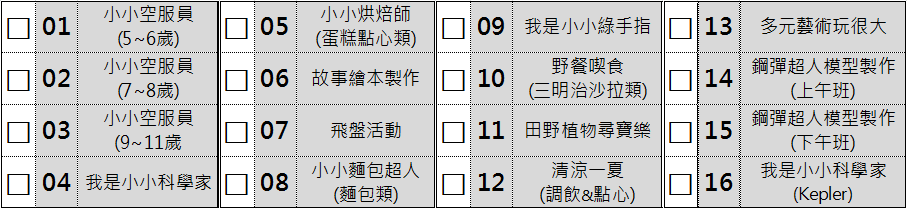 健康狀況★是否有用藥提醒需求？ □無  □有，時段：____________________★其它任何身體不適之處需要注意_____________________________________________★是否有用藥提醒需求？ □無  □有，時段：____________________★其它任何身體不適之處需要注意_____________________________________________★是否有用藥提醒需求？ □無  □有，時段：____________________★其它任何身體不適之處需要注意_____________________________________________飲食習慣★飲食需求：□素食    □葷食   ★食物過敏：_______________________________★飲食需求：□素食    □葷食   ★食物過敏：_______________________________★飲食需求：□素食    □葷食   ★食物過敏：_______________________________繳款方式□ 現場報名繳費□ ATM轉帳繳費  戶名：財團法人台灣首府大學   帳號：0191383-0009425                   郵局：麻豆新生郵局 (郵局代號700)□ 現場報名繳費□ ATM轉帳繳費  戶名：財團法人台灣首府大學   帳號：0191383-0009425                   郵局：麻豆新生郵局 (郵局代號700)□ 現場報名繳費□ ATM轉帳繳費  戶名：財團法人台灣首府大學   帳號：0191383-0009425                   郵局：麻豆新生郵局 (郵局代號700)家長同意書1.同意參加本次活動，遵守團體規範，接受輔導老師指導。2.在活動中如有身體不適，需要緊急醫療，我同意採取適當的措施。3.若於報名時未告知有任何不適應之症狀，以致造成教學或活動困擾，其責任概由報名本人或監護人自行負責。父母或監護人簽名：__________________  中華民國 _____年_____月______日1.同意參加本次活動，遵守團體規範，接受輔導老師指導。2.在活動中如有身體不適，需要緊急醫療，我同意採取適當的措施。3.若於報名時未告知有任何不適應之症狀，以致造成教學或活動困擾，其責任概由報名本人或監護人自行負責。父母或監護人簽名：__________________  中華民國 _____年_____月______日1.同意參加本次活動，遵守團體規範，接受輔導老師指導。2.在活動中如有身體不適，需要緊急醫療，我同意採取適當的措施。3.若於報名時未告知有任何不適應之症狀，以致造成教學或活動困擾，其責任概由報名本人或監護人自行負責。父母或監護人簽名：__________________  中華民國 _____年_____月______日訊息來源□學校網站    □BeClass報名網    □親友推薦    □學校傳單□店家傳單    □FB廣告           □其他____________________□學校網站    □BeClass報名網    □親友推薦    □學校傳單□店家傳單    □FB廣告           □其他____________________□學校網站    □BeClass報名網    □親友推薦    □學校傳單□店家傳單    □FB廣告           □其他____________________本次報名享受之優惠□早鳥優惠價 (我是小小科學家【04、16】 及 鋼彈課程【14、15】不參與早鳥優惠活動)□單科報名95折  □1人同報2科享9折  □2人團報，學員名字為：_______________ □以原價5折參加當週星光之體能課程。□早鳥優惠價 (我是小小科學家【04、16】 及 鋼彈課程【14、15】不參與早鳥優惠活動)□單科報名95折  □1人同報2科享9折  □2人團報，學員名字為：_______________ □以原價5折參加當週星光之體能課程。□早鳥優惠價 (我是小小科學家【04、16】 及 鋼彈課程【14、15】不參與早鳥優惠活動)□單科報名95折  □1人同報2科享9折  □2人團報，學員名字為：_______________ □以原價5折參加當週星光之體能課程。